Sample size : Power Analysis 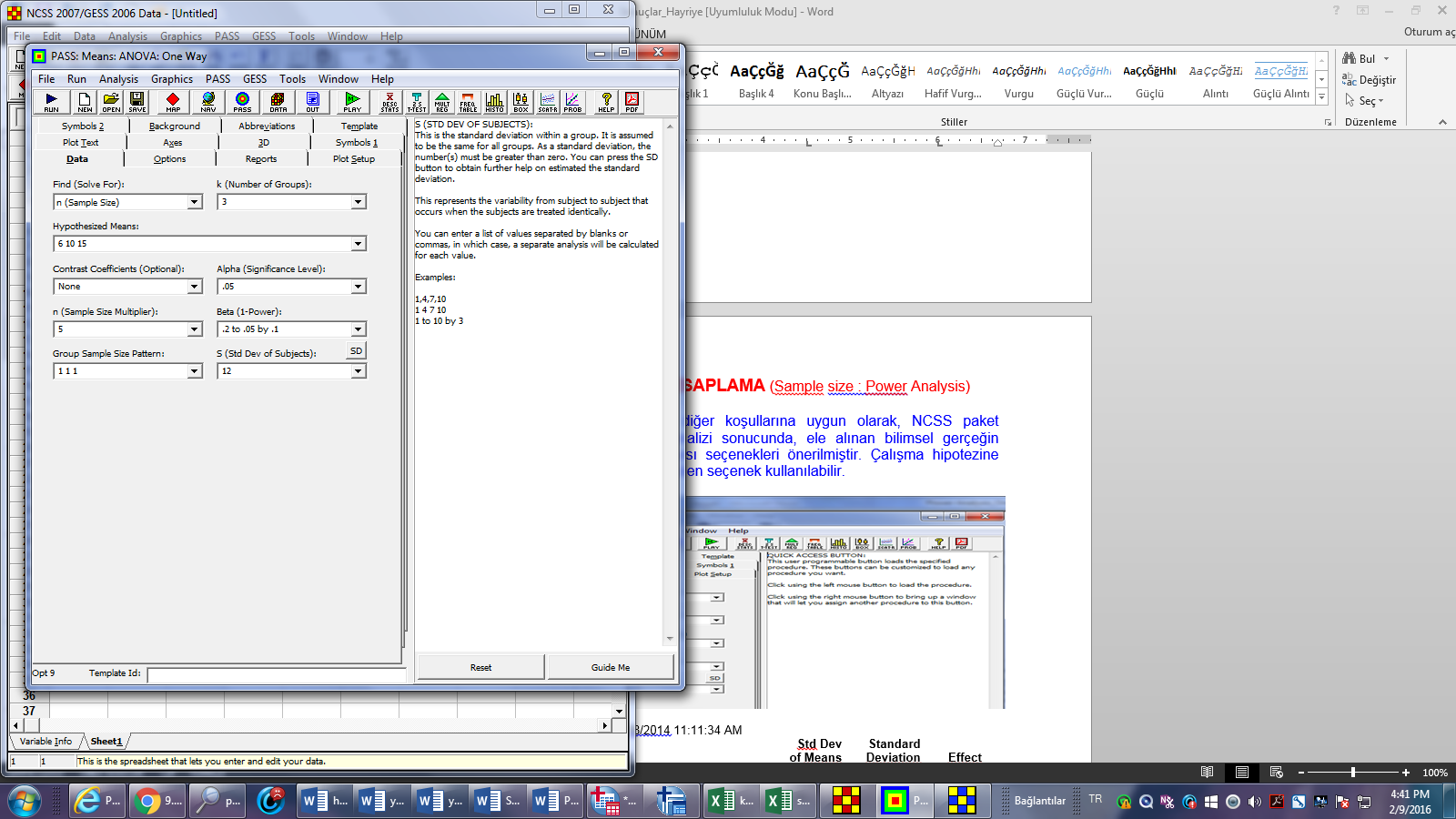 One Way ANOVA Power AnalysisPage/Date/Time	1    2/9/2016 4:22:04 PMNumeric Results						Std Dev	Standard		Average		Total			of Means	Deviation	EffectPower	n	k	N	Alpha	Beta	(Sm)	(S)	Size0.95109	56.00	3	168	0.05000	0.04891	3.68	12.00	0.30680.85292	40.00	3	120	0.05000	0.14708	3.68	12.00	0.3068ReferencesDesu, M. M. and Raghavarao, D. 1990. Sample Size Methodology. Academic Press. New York.Fleiss, Joseph L. 1986. The Design and Analysis of Clinical Experiments. John Wiley & Sons. New York.Kirk, Roger E. 1982. Experimental Design: Procedures for the Behavioral Sciences. Brooks/Cole. Pacific Grove,California.Report DefinitionsPower is the probability of rejecting a false null hypothesis. It should be close to one.n is the average group sample size.k is the number of groups.Total N is the total sample size of all groups combined.Alpha is the probability of rejecting a true null hypothesis. It should be small.Beta is the probability of accepting a false null hypothesis. It should be small.Sm is the standard deviation of the group means under the alternative hypothesis.Standard deviation is the within group standard deviation.The Effect Size is the ratio of Sm to standard deviation.Summary StatementsIn a one-way ANOVA study, sample sizes of 56, 56, and 56 are obtained from the 3 groups whosemeans are to be compared. The total sample of 168 subjects achieves 95% power to detectdifferences among the means versus the alternative of equal means using an F test with a0.05000 significance level. The size of the variation in the means is represented by theirstandard deviation which is 3.68. The common standard deviation within a group is assumed to be12.00.Details when Alpha = 0.05000, Power = 0.95109, SM = 3.68, S = 12.00		Percent		Deviation	Ni		Ni of		From	TimesGroup	Ni	Total Ni	Mean	Mean	Deviation1	56	33.33	6.00	4.33	242.672	56	33.33	10.00	0.33	18.673	56	33.33	15.00	4.67	261.33ALL	168	100.00	10.33		As a result of power analysis for neopterin in three groups for One Way ANOVA Power Analysis, Alpha sinificance level calculated as o.o5, test power was calculated as 95% (Beta was calculated as 0.05), standart deviation was calculated as 12 and effect size was calculated as 0.3068. As conclusion, at least 56 cases were needed for each group. Our groups were 100,100 and 88 for patient control, IHIV (PCG) and healthy control groups, respectively. We added the calculation of power analyses to the supplemental section at the end of manuscript. Prof. Dr. Ahmet Dirican